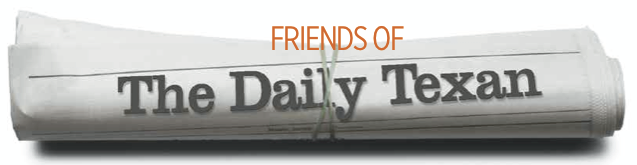 The Friends of The Daily Texan is pleased to announce nominations are now open for The Daily Texan Hall of Fame awards. These awards recognize Daily Texan alumni who have led distinguished careers and individuals who have demonstrated support for The Daily Texan. Since it began publishing five days a week in 1913, The Daily Texan has been a springboard for journalists who have gone on to distinguished careers chronicling politics and the White House; civil rights battles at home and wars in distant lands; science, culture, sports and more—and to win Pulitzers, Emmys and other awards doing so. The Texan also has benefitted from guidance and support from accomplished individuals within academia and outside of the media. After a rigorous nomination and selection process, the 2015 Hall of Fame awards will be presented at the Oct. 16 annual meeting of Friends of The Daily Texan. The inaugural awards were presented in 2013, and first-year winners included Walter Cronkite, Lady Bird Johnson, Bill Moyers and nine other distinguished Daily Texan alumni. Please read details of previous honorees at http://www.friendsofthedailytexan.org/texan-hall-of-fame/12-named-to-texan-hall-of-fame-3/Please use this form and answer questions below to submit your nominations.Nominations for the 2015 Daily Texan Hall of Fame awards must be submitted by Sept. 9, 2015.You may email your nominations to friendsofthetexan@gmail.com. Honorees will be selected by the board of directors of Friends of The Daily Texan, following recommendations from the nominating committee.Categories include:-- Editorial Awards—For nominees from the editorial side of the media, including reporters, editors, columnists, cartoonists, web producers, etc.-- Publisher Awards—For nominees from the business side of the media, including advertising, circulation, sales, publishing, events.-- Longhorn Leader – For nominees who have achieved national success outside the media.-- Rising Stars—For nominees age 30 and under.-- Lifetime Achievement—For nominees who have devoted their entire careers to and achieved excellence in journalism.-- Legacy Awards—For nominees who are deceased.-- Griff Singer Award: Individuals who are not Daily Texan alumni, but who have demonstrated extraordinary support for The Daily Texan and its student journalists, may be considered for the Griff Singer Award. This award recognizes individuals who have acted on behalf of The Daily Texan in exemplary and outstanding ways. That may include having taught and/or advised students at The Daily Texan, such as journalism professors and instructors, or persons outside academia who have supported the Texan, such as media lawyers who defend its reporters and editors on issues involving freedom of the press. If you don't have answers to all of the items in on the form, please fill out to the best of your ability.Form for nominationsNominations must be submitted by Sept. 9, 2015.Your name, address, contact information including telephone and email address Nominee’s current place of employment or, if retired or deceased, last place of employmentYears of work/positions held at The Daily Texan (if applicable)Professional resumeAt least three examples of the nominee’s best workJournalism awards or commendationsOther examples of major contributions to the field, including (but not limited to) championing First Amendment issues; holding leadership positions in state, regional or national journalism organizations; mentoring Daily Texan journalists, etc.At least two letters of recommendation.The Friends of The Daily Texan board will seek to name at least five (5) honorees each year, preferably with at least half in the Editorial Awards category to honor editorial excellence. There will be no requirement to name a specific number of awards in non-editorial categories.We look forward to receiving your nominations. Please message friendsofthetexan@gmail.com with questions or with your nominations.